Review of CreditAdvantages and Disadvantages of CreditWhy do banks issue credit?  Banks issue credit to consumers to 1) make money and 2) offer service to customer.What are the 3 C’s?Your Responsibilities____________ only what you can __________.Read and ______________________ the credit ________________.___________________________________.____________ creditor if you ____________ meet payments.Report ________ or ____________ credit cards promptly.Never give your ______________________ over the phone unless you initiated the call or are certain of the caller’s identity.How to Build a Credit HistoryTypes and Sources of CreditSingle-Payment CreditItems and services are _________ for in a ____________ payment, within a given time period, after the purchase. _________________ is usually ______ charged.Examples:Revolving Credit________ items can be ____________ using this plan as long as the __________ amount does not go over the credit user’s assigned dollar limit. Repayment is made at ______________ time intervals for any amount at or __________ the _______________ required amount. Interest is ____________ on the remaining ________________.Examples:Installment CreditMerchandise, services, or money loaned, which are paid back in two or more regularly scheduled payments. Interest is included. Examples:20-10 RuleExample 1: You earn $400 a month after taxes. What is the maximum amount of debt you should have?What amount should your monthly debt payment not exceed?Example 2:  Jen and Jacob have a combined monthly net income of $5,700. Their fixed monthly expenses consist of $1,675 for rent. They also have an outstanding student loan balance of $6,000 and a balance of $2,000 for some home renovation materials they bought last  month. How much more debt can they take on and still be within a safe debt load?Example 3: Vicki has a monthly net income of $3,450. Her fixed monthly expenses consist of $900 for rent. She also pays a car insurance premium of $108 and a car payment of $367. Are these payments within Vicki’s safe debt load?Parts of a Credit Card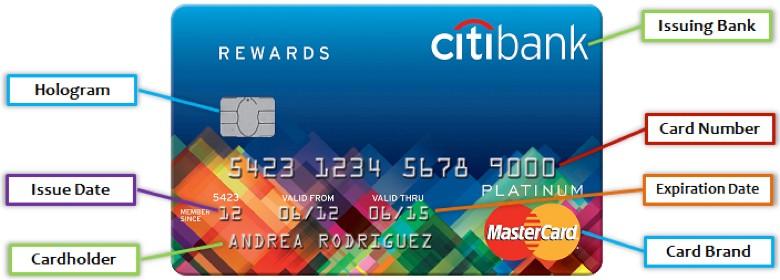 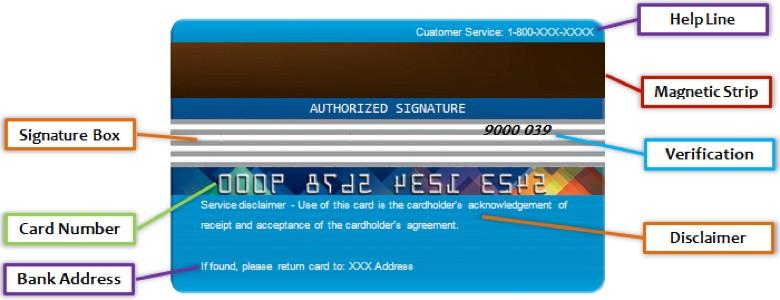 Interesting Fact - WordDefinitionCreditAdvantagesDisadvantagesCharacterCapitalCapacityWill you repay the debt?What if you don’t repay the debt?Can you repay the debt?